Pilot Type 20 Extra Special Chronograph Eine Klasse für sichMit seinem imposanten Bronzegehäuse, der leicht bedienbaren breiten und geriffelten Krone, den überdimensionalen Leuchtziffern und dem schnell schwingenden El-Primero-Mechanismus ist der Pilot Type 20 Extra Special Chronograph von ZENITH stolz auf seine Tradition, die ihn in einer Reihe von Pionieren der Luftfahrt zeigt. Der ikonische Stil der berühmten Fliegeruhr präsentiert sich 2018 im Neo-Retro-Chronographen-Look mit einem neuen matt-blauen Zifferblatt. Kombiniert ist dieser mit einem blauen, geölten Nubuk-Lederband.  Es ist genau dieser Geist der wahren Abenteurer, wie sie die Pioniere der Luftfahrt waren, der die Manufaktur seit den frühen Tagen der Marke Zenith begleitet und auch antreibtDer Pilot Extra Special Chronograph zeichnet sich durch seine edle Optik und Vintage-Patina aus und ist von der Tradition der hochfliegenden, unerschrockenen Helden der Luftfahrt geprägt. Er ist ein natürlicher Erbe der von ZENITH in den frühen Jahren der Luftfahrt entwickelten Bordinstrumente, die für ihre Präzision, Robustheit und hervorragende Ablesbarkeit bekannt waren. Dieser Chronograph verkörpert mit seinem bronzenen Gehäuse, dem hochfrequenten El Primero-Kaliber und dem blauen Zifferblatt, dass mit weißen (und grün leuchtenden) arabischen Super-LumiNova®-Ziffern bedruckt ist die betont selbstbewussten und unverwechselbaren Stil dieser ikonischen Fliegeruhren.Bronzener RumpfDas große Gehäuse mit 45 mm Durchmesser, einer großen Krone und den geriffelten Drückern, die eine Bedienung mit behandschuhten Händen ermöglichen, ist aus Bronze gefertigt: eine hochresistente antimagnetische Legierung, die eine natürliche Patina erhält und so eine einzigartige Vintage-Note zeigt. Das mattblaue Zifferblatt, das von einem gewölbten Saphirglas überspannt wird, nimmt die Schriftart der großen arabischen Ziffern auf, die aus weißen (grün leuchtenden) Super-LumiNova® SLN C1-Zeichen bestehen. Die vergoldeten, lumineszierenden und facettierten vergoldeten Zeiger streichen über dieses markante Zifferblatt, das zwei Hilfszifferblätter und eine Eisenbahn-Minuterie trägt. Die Inschriften "Montre d'Aéronef" und "Pilot" erinnern daran, dass die Manufaktur zu Beginn der militärischen- und Luftfahrt einer der ersten Hersteller von Höhenmessern und Borduhren war.Atemberaubender MechanismusIm Inneren seines Bronzegehäuses arbeitet ein "Motor", der für seine legendäre Präzision bekannt ist: das El Primero Caliber 4069. Dieses hochfrequente Säulenrad-Chronographenwerk ist ein Nachkomme des weltweit genauesten Serienchronographen, der von ZENITH entwickelt und im Jahr 1969 präsentiert wurde. Mit einer Frequenz von 5 Hz, welche die Anzeige von Zehntelsekunden möglich macht, steuert es die Zeitanzeige der Stunden, Minuten und der kleinen Sekunde - und die Chronographfunktion und besticht zudem mit einer 50-Stunden-Gangreserve. In Anlehnung an seine Luftfahrt-Tradition zeigt der massive Titan-Gehäuseboden das von Louis Blériot geflogene Flugzeug, mit dem er 1909 mit einer ZENITH an seinem Handgelenk den Ärmelkanal überquerte. Der Gehäuseboden zeigt zudem die Gravuren des alten ZENITH-Logos, das sich auf historischen Bordinstrumenten finden lässt, und des Rumpfes des legendären französischen Flugzeugs. Dieses Pilot Extra Special ist für abenteuerlustige, mutige Menschen konzipiert und wird mit einem blauen, geölten Nubuk-Lederarmband und mit einer Titan-Dornschließe am Handgelenk befestigt und gesichert. Eine markante und schöne Uhr für die Liebhaber bester Uhrmacherkunst.
PILOT TYPE 20 EXTRA SPECIAL CHRONOGRAPH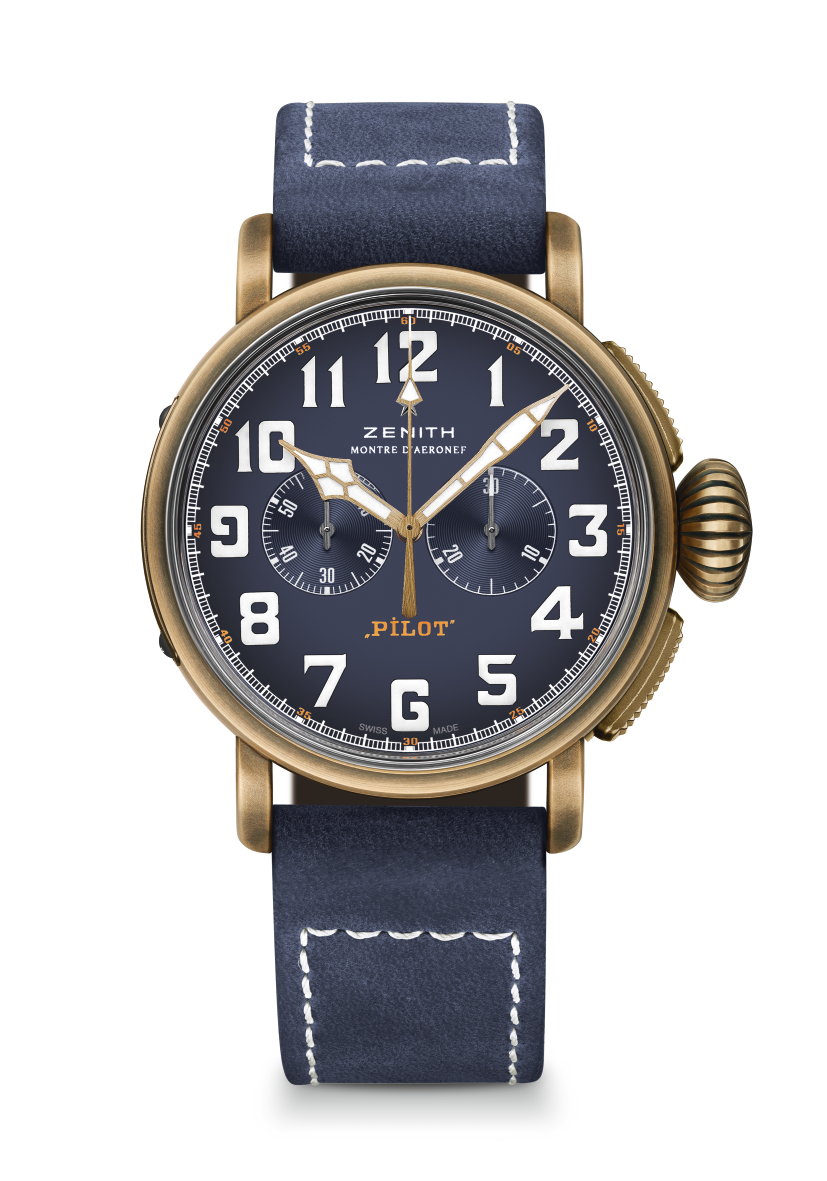 BRONZE BLUE DIALTECHNISCHE DETAILSReferenz: 29.2430.4069/57.C808KEY POINTS Bronze GehäuseEl Primero Schaltrad-Chronograph mit automatischem AufzugGravierter Gehäuseboden mit dem historischen ZENITH Logo, das sich auch auf alten Bordinstrumenten finden lässt.Arabische Ziffern in SuperLumiNova®  ausgeführtUHRWERKEl Primero 4069, Automatik Kaliber: 13 ¼``` (Durchmesser: 30mm)Höhe des Uhrwerks: 6.6mmAnzahl der Einzelteile: 254Lagersteine: 35Frequenz: 36,000 A/h (5Hz)Gangreserve: min. StundenOberflächendekor: Automatikschwungmasse mit “Côtes de Genève” Schliff FUNKTIONENStunden und Minuten aus dem ZentrumKleine Sekunde bei 9 Uhr Chronograph: Zentraler Sekundenzeiger und 30 Minuten-Zähler bei 3 Uhr GEHÄUSE, ZIFFERBLATT & ZEIGER Durchmesser: 45mmZifferblattöffnung: 37.8mmHöhe: 14.25mmUhrglas: Gewölbtes Safirglas, beidseitig entspiegelt Gehäuseboden: Titan, graviert u.a. mit dem historischen ZENITH logo Material: BronzeWasserfestigkeit: 10 ATMZifferblatt: Blau mattStunden-Indicés: Arabische Ziffern in SuperLumiNova® SLN C1 ausgeführtZeiger: Vergoldet, facettiert und mit weißer SuperLumiNova®SLN C1 Leuchtmasse belegt BÄNDER & SCHLIESSENArmband: Referenz: 27.00.2321.808, Blaues, geöltes Nubukleder mit Kautschukfutter Schließe: Reference: 27.95.0021.001, Titan Dornschließe 